	'                   VINUTHA S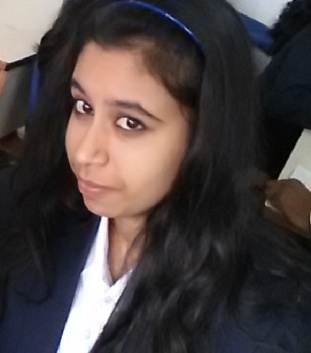                                                                                                 E-Mail: vinutha.vinu1774@gmail.com                                                                                                                              Contact: 9164356205                                                     Career Objective• To work in a challenging position, to gain managerial and technical expertise, such that my knowledge can be utilized to achieve both organization and individual goals.                                                                   EducationMBA in Surana College at kengeri Bangalore - Bangalore University – MBA (HR) – 70% - 2017B.com – Don Bosco Institute of Management Studies at Kumbalgodu – Bangalore University – 56% - 2015PUC – Shanthinikethan PU College at Ramanagaram – Karnataka State Board – 80% - 2012SSLC – St.Michel’s English School at Ramanagaram – Karnataka State Board – 72% - 2010                                                              Computer ProficiencyBasic knowledge in MS Office – MS Word and MS PowerPointBasic knowledge in MS Excel                                                        Key SkillsSupporting for team buildingPatience and flexible                                                        CertificationTitle                :       COMPREHENSIVE PRACTICAL HR TRAINING PROGRAMInstitute         :       IntelR2 Services Pvt Ltd (pursuing)                                                Summer InternshipCase Study: Business Model Company: VEE Technologies Pvt Ltd BangaloreDuration: 1 month Period: 3rd August 2016 to 3rd September 2016                                                          Projects:Project: A study on Employee RetentionCompany: Big BasketDuration: 6 weeksPeriod: 24th April 2017 to June 3rd                                              Personal Details   Name			:	Vinutha S.   Date of Birth		:	17-March, 1994.   Father’s Name		:	Shivappajaiah H.   Mother’s Name		:	 Hymavathi T.S.   Contact Address		:              No.20, Veerabhadra Swamy nilaya, Vijayanagar                                                                                                     Ramanagaram, town and district - 562159.    Nationality                            :             Indian                                                                                        Passion                                   :             Long drive and Dancing.   Languages know                 :             Kannada and English.                                                     DECLARATION            I hereby declare that all the information’s given above are true and correct according to my knowledge and belief.Date:Place: Bangalore(VINUTHA S)	           